4. Записать озвученный текст, если это предусмотрено по сценарию. Подобрать музыку. В библиотечных видеороликах можно использовать музыку по лицензии Creative Commons - это композиции, сочинённые, записанные и распространяемые людьми без взимания платы за их использование как в личных, так и в коммерческих целях. 5. Выбрать программу для работы с видео. Их великое множество. Вот наиболее популярные:Windows Movie Maker. Эту программу могут использовать начинающие. Она есть на всех ПК, так как входит в пакет Microsoft Windows. Программа Movie Maker способна брать и обрабатывать видеофайлы с цифровой видеокамеры, создавать из изображений слайд-шоу, добавлять к видео заготовки, титры, звук, вырезать необходимые фрагменты и склеивать их, создавая при этом эффектные переходы от фрагмента к фрагменту. Широко используется для создания клипов, видеопрезентаций и обработки любительского видео. Минусы - одна звуковая дорожка.SonyVegas Pro.Является более профессиональной программой для видеомонтажа. Благодаря специальным инструментам, она позволяет пользователям редактировать различные параметры видео и аудио. У нее удобная настройка интерфейса, добавление большого количества эффектов, поддержка огромного количества форматов. Удобно работать с аудио, так как можно соединять две звуковые дорожки (накладывать музыку и голос), отделять звук от видео если необходимо. Большое количество спецэффектов, переходов, кадр в кадре.Многие наиболее востребованные операции по работе с фото и видео можно выполнить в онлайновых редакторах. У онлайновых сервисов есть еще одно важное преимущество: благодаря тому, что все операции по обработке файлов выполняются на удаленном сервере, производительность компьютера, на котором вы работаете, не имеет значения. 6. Заключительный этап – видеомонтаж. Вырезать, склеить несколько фрагментов видео, добавить звуковую дорожку, изменить размер видео, субтитры и пр., наложить эффекты, переходы, разнообразную музыку, “свести” звук, потом записать на жесткий диск ПК.При использовании чужих материалов в своем видео, следует в титрах или в описании под видео указать ресурсы, откуда скачан материал, авторов и правообладателей.БУКТРЕЙЛЕР - это замечательный метод выражения признательности книге и автору, который доступен почти любому человеку, у кого есть компьютер, фотоаппарат или видеокамера и немного свободного времени».Составитель: зам. директора по работе с детьми Калинина И.А.Муниципальное казенное учреждение культуры«Централизованная библиотечная система» Канавинского районаЦентральная районная детская библиотека им. А. Пешкова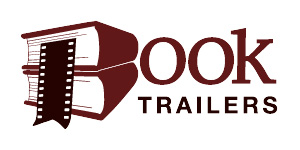 Памятка для библиотекарейНижний Новгород, 2014Классификации буктрейлеровДо сих пор не существует общепринятых требований к буктрейлерам, даже к их продолжительности. Специализированный англоязычный блог о буктрейлерах заявляет как оптимальную продолжительность ролика одну-полторы минуты. Выходящие в последние несколько лет российские ролики в среднем укладываются в интервал от одной до трех минут.Юлия Щербинина в своей статье «Смотреть нельзя читать. Буктрейлерство как издательская стратегия в современной России» выделяет следующие разновидности буктрейлеров:ПО СПОСОБУ ВИЗУАЛЬНОГО ВОПЛОЩЕНИЯ ТЕКСТА 1) игровые (минифильм по книге);2) неигровые (набор слайдов с цитатами, иллюстрациями, книжными разворотами, рисунками, фотографиями и т. п.);3) анимационные (мультфильм по книге).ПО СОДЕРЖАНИЮ1) повествовательные (презентующие основу сюжета произведения);2) атмосферные (передающие основные настроения книги и читательские эмоции);3) концептуальные (транслирующие ключевые идеи и общую смысловую направленность текста).Конечно, эти классификации очень условны и не универсальны. Например, неигровой буктрейлер может содержать элементы анимации; может быть одновременно “повествовательным” и “атмосферным” Вот как описывает все разнообразие буктрейлеров Лев Оборин: “Вы можете увидеть анимацию, постановку по мотивам романа, набор иллюстраций, рассказ автора о своей работе, сценку, в которой писатель разговаривает по телефону с книгопродавцем, или подробное объяснение, почему без этой книги вы не сможете прожить ни дня”. Можно попытаться пересказать за две минуты сюжет романа, можно инсценировать начало произведения или его ключевой момент, можно заснять реакцию читателей, а можно попытаться придумать что-то совсем оригинальное и новаторское. Главное - зацепить внимание потенциального читателя и побудить к чтению (или хотя бы  повторному просмотру буктрейлера).Библиотеки активно привлекают для создания буктрейлеров детей и молодежь. И судя по их качеству и фантазии, это  явно  приносит им большее удовольствие, чем написание традиционных отзывов или сочинений.Также библиотекари используют в буктрейлерах детские творческие работы, например, рисунки. Основные этапы создания буктрейлера   1. Выбор книги для рекламы. Мотиваций в выборе книг для создания буктрейлера может быть множество. Это и реклама новых книг, и продвижение книг-юбиляров, и создание буктрейлеров, приуроченных к датам и событиям и др. Но самое главное: выбранную книгу надо любить.2. Создание сценария к буктрейлеру (продумать сюжет и написать текст).По сути, это самая сложная задача при создании буктрейлера. Если это повествовательный буктрейлер - важно внести интригу и выстроить сюжет таким образом, чтобы читателю непременно захотелось узнать, что же будет дальше. А узнать это можно, если прочитаешь книгу. Если атмосферный – надо определить, какое же настроение у этой книги, и с помощью каких средств его можно передать. Поэтому к написанию текста сценария нужно подходить очень продумано. Стоит взвешивать не то что каждое предложение, а каждое слово.3. Подбор материалов для видеоряда. Подобрать картинки, отсканировать иллюстрации книги, снять свое видео или найти видео в интернете. Если книга была экранизирована, можно использовать кадры из фильмов-экранизаций, но не увлекаться, иначе будет реклама не книги, а фильма.